证券代码：002241                              证券简称：歌尔股份                    公告编号：2017-032债券代码：128009                              债券简称：歌尔转债歌尔股份有限公司2017年第一季度报告正文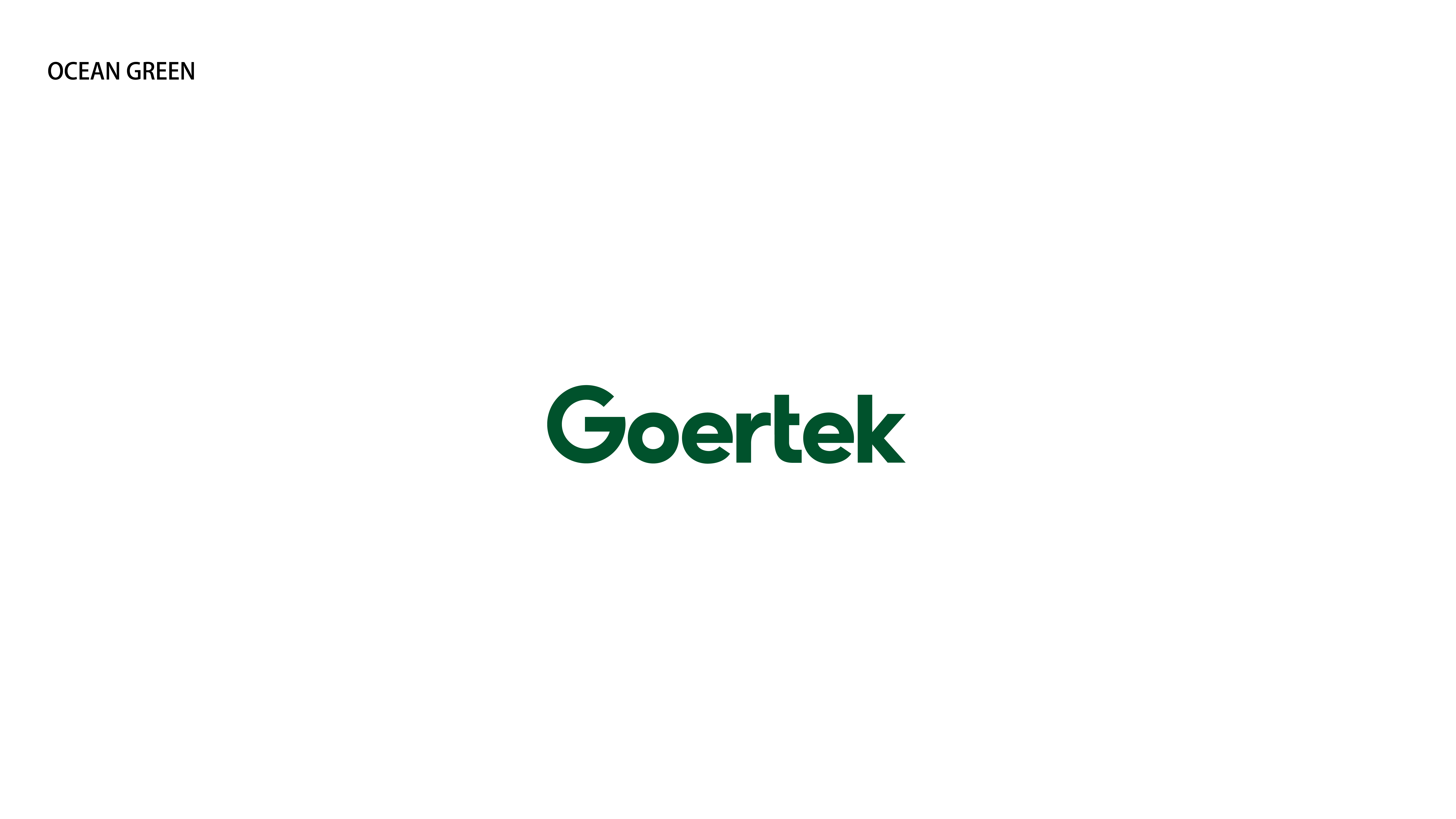 第一节 重要提示公司董事会、监事会及董事、监事、高级管理人员保证季度报告内容的真实、准确、完整，不存在虚假记载、误导性陈述或者重大遗漏，并承担个别和连带的法律责任。所有董事均已出席了审议本次季报的董事会会议。公司负责人姜滨、主管会计工作负责人段会禄及会计机构负责人(会计主管人员)李永志声明：保证季度报告中财务报表的真实、准确、完整。第二节 公司基本情况一、主要会计数据和财务指标公司是否因会计政策变更及会计差错更正等追溯调整或重述以前年度会计数据□ 是 √ 否 截止披露前一交易日的公司总股本：非经常性损益项目和金额√ 适用 □ 不适用 单位：元对公司根据《公开发行证券的公司信息披露解释性公告第1号——非经常性损益》定义界定的非经常性损益项目，以及把《公开发行证券的公司信息披露解释性公告第1号——非经常性损益》中列举的非经常性损益项目界定为经常性损益的项目，应说明原因□ 适用 √ 不适用 公司报告期不存在将根据《公开发行证券的公司信息披露解释性公告第1号——非经常性损益》定义、列举的非经常性损益项目界定为经常性损益的项目的情形。二、报告期末股东总数及前十名股东持股情况表1、普通股股东总数和表决权恢复的优先股股东数量及前10名股东持股情况表单位：股公司前10名普通股股东、前10名无限售条件普通股股东在报告期内是否进行约定购回交易□ 是 √ 否 公司前10名普通股股东、前10名无限售条件普通股股东在报告期内未进行约定购回交易。2、公司优先股股东总数及前10名优先股股东持股情况表□ 适用 √ 不适用 3、告期末公司可转换公司债券前10名持有人情况表第三节 重要事项一、报告期主要财务数据、财务指标发生变动的情况及原因√ 适用 □ 不适用 （1）资产负债表项目 应收票据期末数为2,920.75万元，比期初数减少43.44%，其主要原因是：本报告期末，公司持有的未到期的承兑汇票减少。预付款项期末数为11,566.98万元，比期初数增长71.66%，其主要原因是：本报告期内，销售规模扩大，报告期末预付的材料款增加。开发支出期末数为22,335.92 万元，比期初数增长35.11%，其主要原因是：本报告期内，与电声系列产品相关的自主研发技术投入增加。本报告期研发投入37,854.25万元，占营业收入8.36%。应付职工薪酬期末数为23,411.01万元，比期初数减少48.36%，其主要原因是：本报告期内，公司支付职工2016年度奖金。 应交税费期末数为10,273.89万元，比期初数减少55.54%，其主要原因是：本报告期内，企业所得税减少。应付利息期末数为1,473.66万元，比期初数增加235.53%，其主要原因是：本报告期内，可转债计提利息和短期借款计提的利息增加。长期借款期末数为83,701.84万元，比期初数增加160.50%，其主要原因是：本报告期内，经营规模扩大，长期借款增加。 （2）利润表项目营业收入本报告期发生数为452,592.38万元，比上期发生数增长68.33%，其主要原因是：公司营业规模扩大，销售订单增加。其中电声器件实现收入276,998.09万元，同比增长56.30%，电子配件实现收入166,331.64万元，同比增长118.79%。营业成本本报告期发生数为351,530.88万元，比上期发生数增加72.63%，其主要原因是：公司营业规模扩大，营业成本增加。销售费用本报告期发生数为11,208.53万元，比上期发生数增加76.58%，其主要原因是：公司经营规模扩大，销售部门职工薪酬、差旅费用、运输费用增加。管理费用本报告期发生数为45,677.05万元，比上期发生数增加53.34%，其主要原因是：公司经营规模扩大，职工薪酬、差旅费用、运输费用增加。财务费用本报告期发生数为9,722.93万元，比上期发生数增加86.45%，其主要原因是：本报告期内，借款规模增加，利息支出增加。资产减值损失本报告期发生数为-487.68万元，比上期发生数增加649.77万元，其主要原因是：本报告期内，计提的资产减值损失增加。投资收益本报告期发生数为-82.91万元，比上期发生数增加238.50万元，主要原因是：按权益法核算的联营企业的投资收益增加。营业外收入本报告期发生数为2,847.95万元，比上期发生数增加41.87%，其主要原因是：本报告期收到的与收益相关的政府补助增加。营业外支出本报告期发生数为993.39万元，比上期发生数增加990.36万元，其主要原因是：本报告期处置废旧固定资产增加。 （3）现金流量表项目经营活动产生的现金净流入35,701.51万元，同比增长614.76%，主要原因是：本报告期内，销售规模扩大，“销售商品、提供劳务收到的现金”增加。投资活动产生的现金净流出54,458.34万元，同比减少28.19%，主要原因是：本报告期内，公司根据实际生产经营情况适度投资，“购建固定资产、无形资产和其他长期资产支付的现金”同比减少。筹资活动产生的现金净流出2,147.43万元，同比减少97.10%，主要原因是：本报告期内，公司经营规模扩大，借款增加。二、重要事项进展情况及其影响和解决方案的分析说明√ 适用 □ 不适用 2017年1月10日，经中国证券登记结算有限责任公司深圳分公司审核确认，公司股票期权已全部注销，详见2017年1月13日公告的《歌尔股份有限公司关于股票期权激励计划股票期权注销完成的公告》。2015年4月23日，经公司第三届董事会第十八次会议审议通过了《关于审议<歌尔声学股份有限公司“家园1号”员工持股计划（草案）>及其摘要的议案》，同意实施公司第一期“家园1号”员工持股计划。2015年6月23日，“家园1号”员工持股计划完成股票购买，购买股份29,579,500股，购买均价33.30元/股。2015年8月19日，经第三届董事会第二十一次会议审议通过了《关于审议<歌尔声学股份有限公司“家园2号”员工持股计划（草案）>及其摘要的议案》。截止2015年9月23日，公司“家园2号”员工持股计划已经通过二级市场买入方式完成股票购买，购买股份13,021,748股，购买均价为23.035元/股。“家园1号”、“家园2号”员工持股计划合计持有公司股份42,601,248股，占公司股份总数的2.79%。详细进度安排请参考公告于2015年4月24日和2015年8月20日的《“家园1号”员工持股计划（草案）》、《“家园2号”员工持股计划（草案）》。三、公司实际控制人、股东、关联方、收购人以及公司等承诺相关方在报告期内超期未履行完毕的承诺事项√ 适用 □ 不适用 四、对2017年1-6月经营业绩的预计2017年1-6月预计的经营业绩情况：归属于上市公司股东的净利润为正值且不属于扭亏为盈的情形五、以公允价值计量的金融资产□ 适用 √ 不适用 六、违规对外担保情况□ 适用 √ 不适用 公司报告期无违规对外担保情况。七、控股股东及其关联方对上市公司的非经营性占用资金情况□ 适用 √ 不适用 公司报告期不存在控股股东及其关联方对上市公司的非经营性占用资金。八、报告期内接待调研、沟通、采访等活动登记表√ 适用 □ 不适用 歌尔股份有限公司董事长： 姜滨二〇一七年四月二十六日本报告期上年同期本报告期比上年同期增减营业收入（元）4,525,923,770.192,688,756,232.0468.33%归属于上市公司股东的净利润（元）299,118,555.50197,309,568.5651.60%归属于上市公司股东的扣除非经常性损益的净利润（元）283,401,985.96181,890,469.4555.81%经营活动产生的现金流量净额（元）357,015,079.8149,948,938.66614.76%基本每股收益（元/股）0.200.1353.85%稀释每股收益（元/股）0.200.1353.85%加权平均净资产收益率2.71%2.08%0.63%本报告期末上年度末本报告期末比上年度末增减总资产（元）23,514,910,360.1722,912,092,546.162.63%归属于上市公司股东的净资产（元）11,221,184,206.9110,845,234,824.193.47%截止披露前一交易日的公司总股本（股）1,531,694,654用最新股本计算的全面摊薄每股收益（元/股）0.1953项目年初至报告期期末金额说明非流动资产处置损益（包括已计提资产减值准备的冲销部分）-9,462,310.31计入当期损益的政府补助（与企业业务密切相关，按照国家统一标准定额或定量享受的政府补助除外）26,971,759.28政府补贴计入当期营业外收入。除上述各项之外的其他营业外收入和支出1,036,171.63减：所得税影响额2,781,843.09　　少数股东权益影响额（税后）47,207.97合计15,716,569.54--报告期末普通股股东总数报告期末普通股股东总数35,30035,300报告期末表决权恢复的优先股股东总数（如有）报告期末表决权恢复的优先股股东总数（如有）报告期末表决权恢复的优先股股东总数（如有）00前10名股东持股情况前10名股东持股情况前10名股东持股情况前10名股东持股情况前10名股东持股情况前10名股东持股情况前10名股东持股情况前10名股东持股情况前10名股东持股情况股东名称股东性质持股比例持股数量持股数量持有有限售条件的股份数量质押或冻结情况质押或冻结情况质押或冻结情况股东名称股东性质持股比例持股数量持股数量持有有限售条件的股份数量股份状态股份状态数量歌尔集团有限公司境内非国有法人25.50%389,997,351389,997,351质押质押19,897,351姜滨境内自然人18.15%277,550,759277,550,759208,163,069质押质押26,600,000姜龙境内自然人3.35%51,295,30651,295,30638,471,479质押质押22,410,000华泰证券资管－浦发银行－华泰－歌尔"家园1号"员工持股计划集合资产管理计划境内非国有法人1.93%29,579,50029,579,500中国对外经济贸易信托有限公司－淡水泉精选1期境内非国有法人1.43%21,850,19921,850,199香港中央结算有限公司境外法人1.32%20,193,29020,193,290挪威中央银行－自有资金境外法人1.11%16,988,59016,988,590中央汇金资产管理有限责任公司国有法人1.03%15,786,90015,786,900平安信托有限责任公司－投资精英之淡水泉境内非国有法人0.96%14,652,79314,652,793淡水泉（北京）投资管理有限公司－淡水泉成长基金1期境内非国有法人0.96%14,618,04614,618,046前10名无限售条件股东持股情况前10名无限售条件股东持股情况前10名无限售条件股东持股情况前10名无限售条件股东持股情况前10名无限售条件股东持股情况前10名无限售条件股东持股情况前10名无限售条件股东持股情况前10名无限售条件股东持股情况前10名无限售条件股东持股情况股东名称股东名称持有无限售条件股份数量持有无限售条件股份数量持有无限售条件股份数量持有无限售条件股份数量股份种类股份种类股份种类股东名称股东名称持有无限售条件股份数量持有无限售条件股份数量持有无限售条件股份数量持有无限售条件股份数量股份种类股份种类数量歌尔集团有限公司歌尔集团有限公司389,997,351389,997,351389,997,351389,997,351人民币普通股人民币普通股389,997,351姜滨姜滨69,387,69069,387,69069,387,69069,387,690人民币普通股人民币普通股69,387,690华泰证券资管－浦发银行－华泰－歌尔"家园1号"员工持股计划集合资产管理计划华泰证券资管－浦发银行－华泰－歌尔"家园1号"员工持股计划集合资产管理计划29,579,50029,579,50029,579,50029,579,500人民币普通股人民币普通股29,579,500中国对外经济贸易信托有限公司－淡水泉精选1期中国对外经济贸易信托有限公司－淡水泉精选1期21,850,19921,850,19921,850,19921,850,199人民币普通股人民币普通股21,850,199香港中央结算有限公司香港中央结算有限公司20,193,29020,193,29020,193,29020,193,290人民币普通股人民币普通股20,193,290挪威中央银行－自有资金挪威中央银行－自有资金16,988,59016,988,59016,988,59016,988,590人民币普通股人民币普通股16,988,590中央汇金资产管理有限责任公司中央汇金资产管理有限责任公司15,786,90015,786,90015,786,90015,786,900人民币普通股人民币普通股15,786,900平安信托有限责任公司－投资精英之淡水泉平安信托有限责任公司－投资精英之淡水泉14,652,79314,652,79314,652,79314,652,793人民币普通股人民币普通股14,652,793淡水泉（北京）投资管理有限公司－淡水泉成长基金1期淡水泉（北京）投资管理有限公司－淡水泉成长基金1期14,618,04614,618,04614,618,04614,618,046人民币普通股人民币普通股14,618,046魁北克储蓄投资集团魁北克储蓄投资集团13,085,48013,085,48013,085,48013,085,480人民币普通股人民币普通股13,085,480上述股东关联关系或一致行动的说明上述股东关联关系或一致行动的说明姜滨、姜龙为兄弟关系；歌尔集团有限公司为姜滨、姜龙控制的公司。姜滨、姜龙为兄弟关系；歌尔集团有限公司为姜滨、姜龙控制的公司。姜滨、姜龙为兄弟关系；歌尔集团有限公司为姜滨、姜龙控制的公司。姜滨、姜龙为兄弟关系；歌尔集团有限公司为姜滨、姜龙控制的公司。姜滨、姜龙为兄弟关系；歌尔集团有限公司为姜滨、姜龙控制的公司。姜滨、姜龙为兄弟关系；歌尔集团有限公司为姜滨、姜龙控制的公司。姜滨、姜龙为兄弟关系；歌尔集团有限公司为姜滨、姜龙控制的公司。前10名普通股股东参与融资融券业务情况说明（如有）前10名普通股股东参与融资融券业务情况说明（如有）公司股东歌尔集团有限公司除通过普通证券账户持有319,997,351股外，还通过中信证券股份有限公司客户信用交易担保证券账户持有70,000,000股，合计持有389,997,351股。公司股东歌尔集团有限公司除通过普通证券账户持有319,997,351股外，还通过中信证券股份有限公司客户信用交易担保证券账户持有70,000,000股，合计持有389,997,351股。公司股东歌尔集团有限公司除通过普通证券账户持有319,997,351股外，还通过中信证券股份有限公司客户信用交易担保证券账户持有70,000,000股，合计持有389,997,351股。公司股东歌尔集团有限公司除通过普通证券账户持有319,997,351股外，还通过中信证券股份有限公司客户信用交易担保证券账户持有70,000,000股，合计持有389,997,351股。公司股东歌尔集团有限公司除通过普通证券账户持有319,997,351股外，还通过中信证券股份有限公司客户信用交易担保证券账户持有70,000,000股，合计持有389,997,351股。公司股东歌尔集团有限公司除通过普通证券账户持有319,997,351股外，还通过中信证券股份有限公司客户信用交易担保证券账户持有70,000,000股，合计持有389,997,351股。公司股东歌尔集团有限公司除通过普通证券账户持有319,997,351股外，还通过中信证券股份有限公司客户信用交易担保证券账户持有70,000,000股，合计持有389,997,351股。可转债总数（张）可转债总数（张）24,335,92924,335,929报告期末可转债持有人总数（户）报告期末可转债持有人总数（户）1,4831,483序号债券持有人名称期末持有债券数量（张）持有比例(%)1中国工商银行股份有限公司－易方达安心回报债券型证券投资基金2,344,3339.632全国社保基金二零八组合977,1834.023中国银行股份有限公司－民生加银信用双利债券型证券投资基金930,4703.824华夏基金－工商银行－华泰证券（上海）资产管理有限公司712,9692.935中国建设银行股份有限公司－民生加银增强收益债券型证券投资基金652,1662.686华润深国投信托有限公司－丰盈1号集合资金信托计划550,0002.267中国建设银行股份有限公司－富国天丰强化收益债券型证券投资基金530,4632.188全国社保基金二零五组合480,4381.979交银康联人寿保险有限公司465,7701.9110中国银行－大成财富管理2020生命周期证券投资基金403,5871.66承诺事由承诺方承诺类型承诺内容承诺时间承诺期限履行情况股改承诺不适用收购报告书或权益变动报告书中所作承诺不适用资产重组时所作承诺不适用首次公开发行或再融资时所作承诺公司实际控制人姜滨及关联方、股东姜龙先生限售承诺姜滨、姜龙承诺在任职期间每年转让的公司股份将不超过其所持有公司股份总数的百分之二十五；同时若其今后不在公司任职，在离职后半年内，将不转让所持有的公司股份。2007年10月08日长期有效严格履行首次公开发行或再融资时所作承诺持有公司5%以上股份的股东歌尔集团有限公司及其控制的企业同业竞争相关承诺目前，本公司（本人）及本公司（本人）所控制的其他企业不存在与歌尔股份主营业务构成竞争的业务。未来，为了从根本上避免和消除与歌尔股份形成同业竞争的可能性，本公司（本人）承诺如下：1）本公司（本人）将不从事与歌尔股份相同或相近的业务，以避免对歌尔股份的生产经营构成直接或间接的竞争；保证将努力促使本公司的其他控股企业不直接或间接从事、参与或进行与歌尔股份的生产、经营相竞争的任何经营活动。2）本公司（本人）及除歌尔股份以外本公司（本人）的其他控股企业与歌尔股份之间存在有竞争性同类业务，由此在市场份额、商业机会及资源配置等方面可能对歌尔股份带来不公平的影响时，本公司（本人）及其除歌尔股份以外本公司（本人）的其他控股企业自愿放弃与歌尔股份的业务竞争。3）本公司（本人）承诺给予歌尔股份对任何拟出售的资产和业务优先购买的权利，并将尽最大努力促使有关交易的价格是经公平合理的及与独立第三者进行正常商业交易的基础上确定的。4）本公司（本人）将不被限制从事或继续从事现有的生产业务，特别是为歌尔股份提供其经营所需相关材料和服务业。自本承诺函出具日起，本公司（本人）承诺，赔偿歌尔股份因本公司违反本承诺任何条款而遭受或产生的任何损失或开支。2007年10月08日长期有效严格执行股权激励承诺不适用不适用不适用不适用不适用不适用其他对公司中小股东所作承诺不适用不适用不适用不适用不适用不适用承诺是否按时履行是是是是是是如承诺超期未履行完毕的，应当详细说明未完成履行的具体原因及下一步的工作计划不适用不适用不适用不适用不适用不适用其他承诺2015年7月9日公司实际控制人、董事长姜滨先生为首的公司高层管理团队，基于坚定看好中国经济、看好资本市场发展前景，对公司未来发展的长期坚定信心、对公司目前股价的合理判断，树立良好的市场形象，维护资本市场的健康、稳定发展，维护广大投资者利益，积极响应中国证监会《关于上市公司大股东及董事、监事、高级管理人员增持本公司股票相关事项的通知》（证监发【2015】51号）的精神要求，公司实际控制人姜滨先生及公司董事、监事、高级管理人员承诺自2015年7月9日起六个月内，通过深圳证券交易所交易系统允许的方式增持本公司股份，金额合计不低于人民币3.14亿元，所需资金由自筹取得，并承诺在增持计划实施后6个月内不减持其所持有的本公司股份。公司实际控制人及董事、监事、高级管理人员于2015年12月31日增持公司股份372,465,400.54元，上述增持承诺已完成。2016年6月30日，不减持承诺已履行完毕。2016年9月22日、2016年11月2日、2016年11月16日，公司董事长姜滨先生、副董事长兼总裁姜龙先生、监事会主席孙红斌先生、董事、副总裁兼财务总监段会禄先生、副总裁兼董事会秘书贾军安先生分别增持公司股份，承诺增持完成后六个月内不进行减持。2015年7月9日公司实际控制人、董事长姜滨先生为首的公司高层管理团队，基于坚定看好中国经济、看好资本市场发展前景，对公司未来发展的长期坚定信心、对公司目前股价的合理判断，树立良好的市场形象，维护资本市场的健康、稳定发展，维护广大投资者利益，积极响应中国证监会《关于上市公司大股东及董事、监事、高级管理人员增持本公司股票相关事项的通知》（证监发【2015】51号）的精神要求，公司实际控制人姜滨先生及公司董事、监事、高级管理人员承诺自2015年7月9日起六个月内，通过深圳证券交易所交易系统允许的方式增持本公司股份，金额合计不低于人民币3.14亿元，所需资金由自筹取得，并承诺在增持计划实施后6个月内不减持其所持有的本公司股份。公司实际控制人及董事、监事、高级管理人员于2015年12月31日增持公司股份372,465,400.54元，上述增持承诺已完成。2016年6月30日，不减持承诺已履行完毕。2016年9月22日、2016年11月2日、2016年11月16日，公司董事长姜滨先生、副董事长兼总裁姜龙先生、监事会主席孙红斌先生、董事、副总裁兼财务总监段会禄先生、副总裁兼董事会秘书贾军安先生分别增持公司股份，承诺增持完成后六个月内不进行减持。2015年7月9日公司实际控制人、董事长姜滨先生为首的公司高层管理团队，基于坚定看好中国经济、看好资本市场发展前景，对公司未来发展的长期坚定信心、对公司目前股价的合理判断，树立良好的市场形象，维护资本市场的健康、稳定发展，维护广大投资者利益，积极响应中国证监会《关于上市公司大股东及董事、监事、高级管理人员增持本公司股票相关事项的通知》（证监发【2015】51号）的精神要求，公司实际控制人姜滨先生及公司董事、监事、高级管理人员承诺自2015年7月9日起六个月内，通过深圳证券交易所交易系统允许的方式增持本公司股份，金额合计不低于人民币3.14亿元，所需资金由自筹取得，并承诺在增持计划实施后6个月内不减持其所持有的本公司股份。公司实际控制人及董事、监事、高级管理人员于2015年12月31日增持公司股份372,465,400.54元，上述增持承诺已完成。2016年6月30日，不减持承诺已履行完毕。2016年9月22日、2016年11月2日、2016年11月16日，公司董事长姜滨先生、副董事长兼总裁姜龙先生、监事会主席孙红斌先生、董事、副总裁兼财务总监段会禄先生、副总裁兼董事会秘书贾军安先生分别增持公司股份，承诺增持完成后六个月内不进行减持。2015年7月9日公司实际控制人、董事长姜滨先生为首的公司高层管理团队，基于坚定看好中国经济、看好资本市场发展前景，对公司未来发展的长期坚定信心、对公司目前股价的合理判断，树立良好的市场形象，维护资本市场的健康、稳定发展，维护广大投资者利益，积极响应中国证监会《关于上市公司大股东及董事、监事、高级管理人员增持本公司股票相关事项的通知》（证监发【2015】51号）的精神要求，公司实际控制人姜滨先生及公司董事、监事、高级管理人员承诺自2015年7月9日起六个月内，通过深圳证券交易所交易系统允许的方式增持本公司股份，金额合计不低于人民币3.14亿元，所需资金由自筹取得，并承诺在增持计划实施后6个月内不减持其所持有的本公司股份。公司实际控制人及董事、监事、高级管理人员于2015年12月31日增持公司股份372,465,400.54元，上述增持承诺已完成。2016年6月30日，不减持承诺已履行完毕。2016年9月22日、2016年11月2日、2016年11月16日，公司董事长姜滨先生、副董事长兼总裁姜龙先生、监事会主席孙红斌先生、董事、副总裁兼财务总监段会禄先生、副总裁兼董事会秘书贾军安先生分别增持公司股份，承诺增持完成后六个月内不进行减持。2015年7月9日公司实际控制人、董事长姜滨先生为首的公司高层管理团队，基于坚定看好中国经济、看好资本市场发展前景，对公司未来发展的长期坚定信心、对公司目前股价的合理判断，树立良好的市场形象，维护资本市场的健康、稳定发展，维护广大投资者利益，积极响应中国证监会《关于上市公司大股东及董事、监事、高级管理人员增持本公司股票相关事项的通知》（证监发【2015】51号）的精神要求，公司实际控制人姜滨先生及公司董事、监事、高级管理人员承诺自2015年7月9日起六个月内，通过深圳证券交易所交易系统允许的方式增持本公司股份，金额合计不低于人民币3.14亿元，所需资金由自筹取得，并承诺在增持计划实施后6个月内不减持其所持有的本公司股份。公司实际控制人及董事、监事、高级管理人员于2015年12月31日增持公司股份372,465,400.54元，上述增持承诺已完成。2016年6月30日，不减持承诺已履行完毕。2016年9月22日、2016年11月2日、2016年11月16日，公司董事长姜滨先生、副董事长兼总裁姜龙先生、监事会主席孙红斌先生、董事、副总裁兼财务总监段会禄先生、副总裁兼董事会秘书贾军安先生分别增持公司股份，承诺增持完成后六个月内不进行减持。2015年7月9日公司实际控制人、董事长姜滨先生为首的公司高层管理团队，基于坚定看好中国经济、看好资本市场发展前景，对公司未来发展的长期坚定信心、对公司目前股价的合理判断，树立良好的市场形象，维护资本市场的健康、稳定发展，维护广大投资者利益，积极响应中国证监会《关于上市公司大股东及董事、监事、高级管理人员增持本公司股票相关事项的通知》（证监发【2015】51号）的精神要求，公司实际控制人姜滨先生及公司董事、监事、高级管理人员承诺自2015年7月9日起六个月内，通过深圳证券交易所交易系统允许的方式增持本公司股份，金额合计不低于人民币3.14亿元，所需资金由自筹取得，并承诺在增持计划实施后6个月内不减持其所持有的本公司股份。公司实际控制人及董事、监事、高级管理人员于2015年12月31日增持公司股份372,465,400.54元，上述增持承诺已完成。2016年6月30日，不减持承诺已履行完毕。2016年9月22日、2016年11月2日、2016年11月16日，公司董事长姜滨先生、副董事长兼总裁姜龙先生、监事会主席孙红斌先生、董事、副总裁兼财务总监段会禄先生、副总裁兼董事会秘书贾军安先生分别增持公司股份，承诺增持完成后六个月内不进行减持。2017年1-6月归属于上市公司股东的净利润变动幅度40.00%至60.00%2017年1-6月归属于上市公司股东的净利润变动区间（万元）66,395.81至75,880.932016年1-6月归属于上市公司股东的净利润（万元）47,425.5847,425.5847,425.58业绩变动的原因说明公司销售规模稳定增长，电声器件、虚拟现实产品等贡献增加。公司销售规模稳定增长，电声器件、虚拟现实产品等贡献增加。公司销售规模稳定增长，电声器件、虚拟现实产品等贡献增加。接待时间接待方式接待对象类型调研的基本情况索引2017年01月19日其他机构巨潮资讯网，2017年1月23日投资者活动关系记录表2017年02月15日其他机构巨潮资讯网，2017年2月17日投资者活动关系记录表2017年02月20日其他机构巨潮资讯网，2017年2月22日投资者活动关系记录表2017年03月22日其他机构巨潮资讯网，2017年3月23日投资者活动关系记录表2017年03月24日其他机构巨潮资讯网，2017年3月28日投资者活动关系记录表